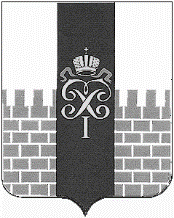 МУНИЦИПАЛЬНЫЙ СОВЕТМУНИЦИПАЛЬНОГО ОБРАЗОВАНИЯ ГОРОД ПЕТЕРГОФ      _________________________________________________________________________Р Е Ш Е Н И Е “15” октября  2015 года                                                                                      № 45О внесении изменений в решение Муниципального Совета МО г. Петергоф от 03.12.2009 № 101 «Об утверждении Положения «О содействии развитию малого бизнеса на территории муниципального образования город Петергоф» с изменениями, внесенными решением Муниципального Совета МО г. Петергоф от 20.12.2012 № 128	Муниципальный Совет муниципального образования город Петергоф в соответствии с Уставом муниципального образования город ПетергофР Е Ш И Л:      1. Внести в решение Муниципального Совета муниципального образования город Петергоф от 03.12.2009 № 101 «Об утверждении Положения «О содействии развитию малого бизнеса на территории муниципального образования город Петергоф» следующие изменения:	в Положения «О содействии развитию малого бизнеса на территории муниципального образования город Петергоф» (приложение к решению)абзац 1 пункта 2 части III изложить в новой редакции: «- осуществляет закупки у субъектов малого предпринимательства в объеме не менее чем пятнадцать процентов совокупного годового объема закупок в соответствии с Федеральным законом от 05.04.2013 N 44-ФЗ "О контрактной системе в сфере закупок товаров, работ, услуг для обеспечения государственных и муниципальных нужд;»;абзац 9 пункта 2 части III слова «(в том числе и из иностранных государств)» исключить; пункт 2 части III дополнить новым абзацем следующего содержания: «издает полиграфическую и (или) печатную продукцию (евробуклеты, брошюры, памятки, плакаты и иную продукцию) по вопросам содействия развитию малого бизнеса и распространяет ее на территории муниципального образования город Петергоф.». 2. Решение вступает в силу со дня обнародования.        3 . Контроль за исполнением настоящего решения возложить на председателя комитета    Муниципального Совета МО г. Петергоф  по городскому хозяйству, предпринимательству и потребительскому рынку Малик С.В.Глава муниципального образования город Петергоф,исполняющий полномочияпредседателя Муниципального Совета                                           М.И. Барышников 